2023-2024 EĞİTİM ÖĞRETİM YILI ÇORUM ŞEHİT OSMAN ARSLAN PROJE KIZ ANADOLU İHL6.SINIF ARAPÇA DERSİ 2.DÖNEM 2.YAZILI SINAV SORULARISüre 40 dakika, her bir doğru cevap 10 puandır.Başarılar dilerim, Allah yardımcınız olsun… Ramazan SUArapça Öğretmeni1.   بُلُوفَر - بَدْلَةٌ - حِذَاءٌ شَتَوِيٌّ - قُفَّاز Üstte verilen kelimelerden faydalanarak aşağıdaki soruya cevap veriniz.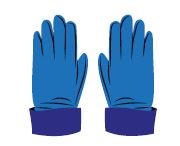 ما هذا؟ .............................................2.   تَقَعُ اَلْقُدْسُ فِي فِلِسْطِينCümlesinin Türkçe karşılığını yazınız...........................................................................3.   Aşağıda verilen kelimelerin Türkçe karşılıklarını yazınız.4.   Aşağıdaki kelimelerin Türkçe karşılıklarını yazınız.5.   بَيْتُ وِلَادَةِ الرَّسوُلِ İbaresinin Türkçe karşılığını yazınız..........................................................................6.   قَبْرُ نَبِيِّنَا مُحَمَّد (ص) فِي الْمَسْجِدِ النَّبَوِيِّ أَلَيْسَ كَذَلِك؟Üstteki cümlede altı çizili ifadenin Türkçe karşılığını yazınız........................................................................7.   شِبْشِب - مِعْطَف - تِي شُورْت - شُورْت Üstte verilen kelimelerden yazlık kıyafeti olanları Arapça olarak yazınız............................................................................8.   نَظَّارَةٌ - شِبْشِبٌ - قَمِيصٌ - قُبَّعَةٌ Aşağıdaki soruyu üstte verilen kelimelerden faydalanarak cevaplayınız.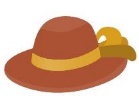 مَا هَذِه؟ ..............................................................9.   قَرِيبٌ - زَيْنَب - بَيْتُ - الْمُسْتَشْفَى - مِنْ Karışık olarak verilen kelimelerden Arapça olarak anlamlı bir cümle yazınız............................................................................... 10.   عِنْدِي بُلُوفَر وَجَاكِيت وَجَوْرَبÜstteki cümlede geçen giyecek isimlerini Türkçe veya Arapça olarak yazınız.............................................................................